Student sheet (March)Name __________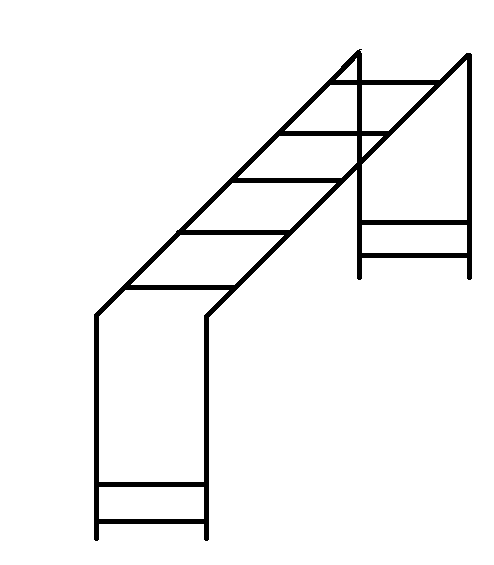 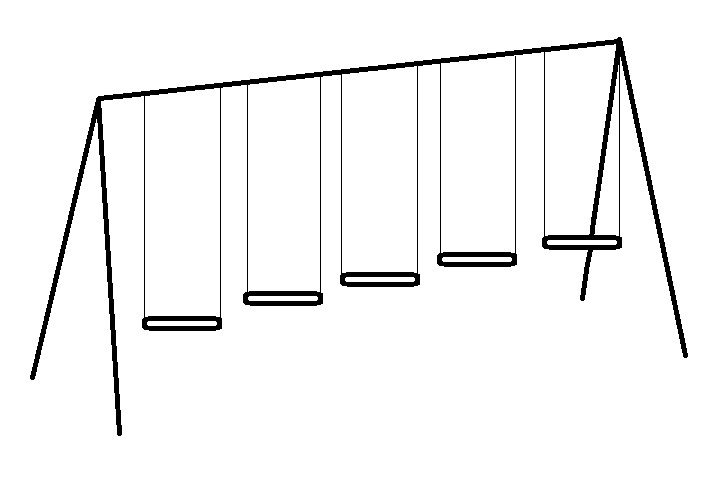 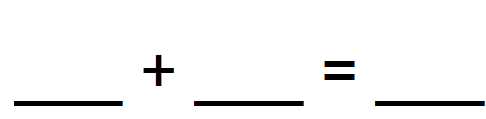 Student Sheet (March)Name _____________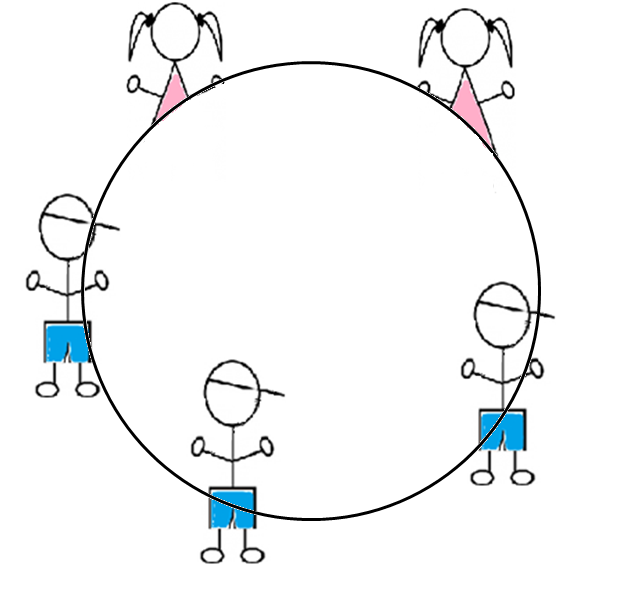 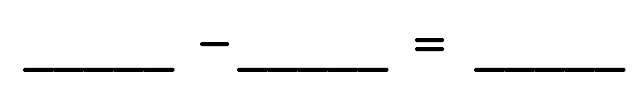 5 children were at the table. 3 went to get their snack. How many children are left at the table? 